Chapter 8 Review – LOGARITHMIC FUNCTIONS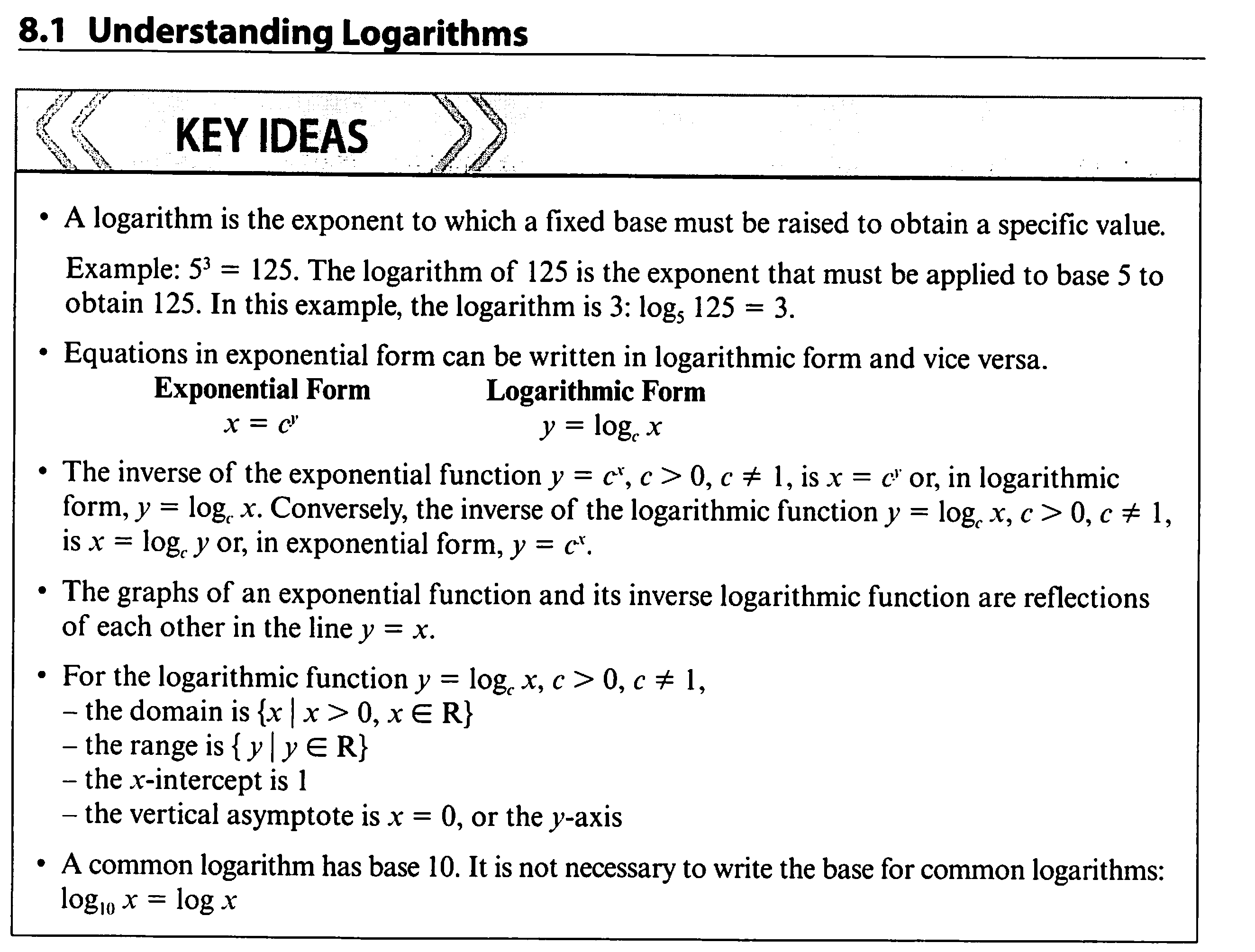 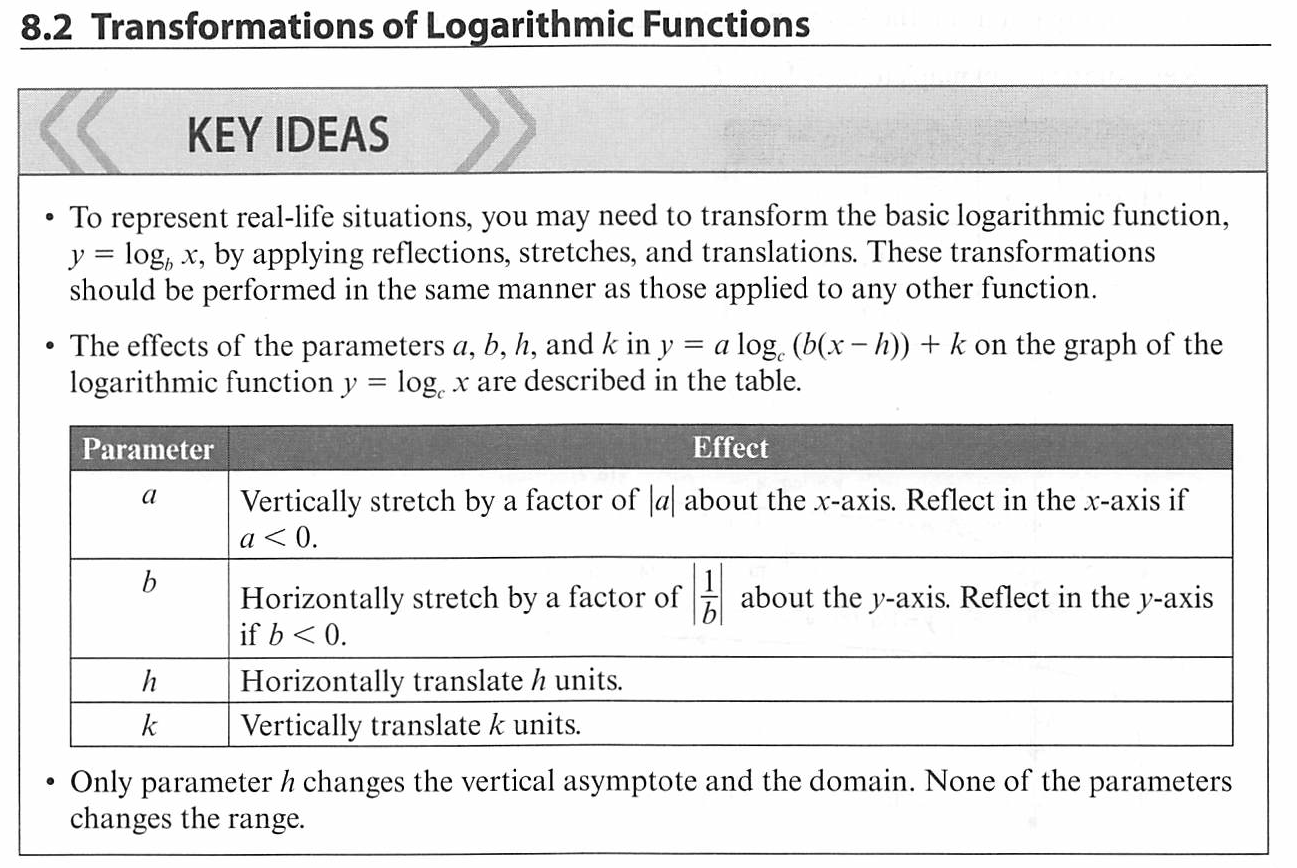 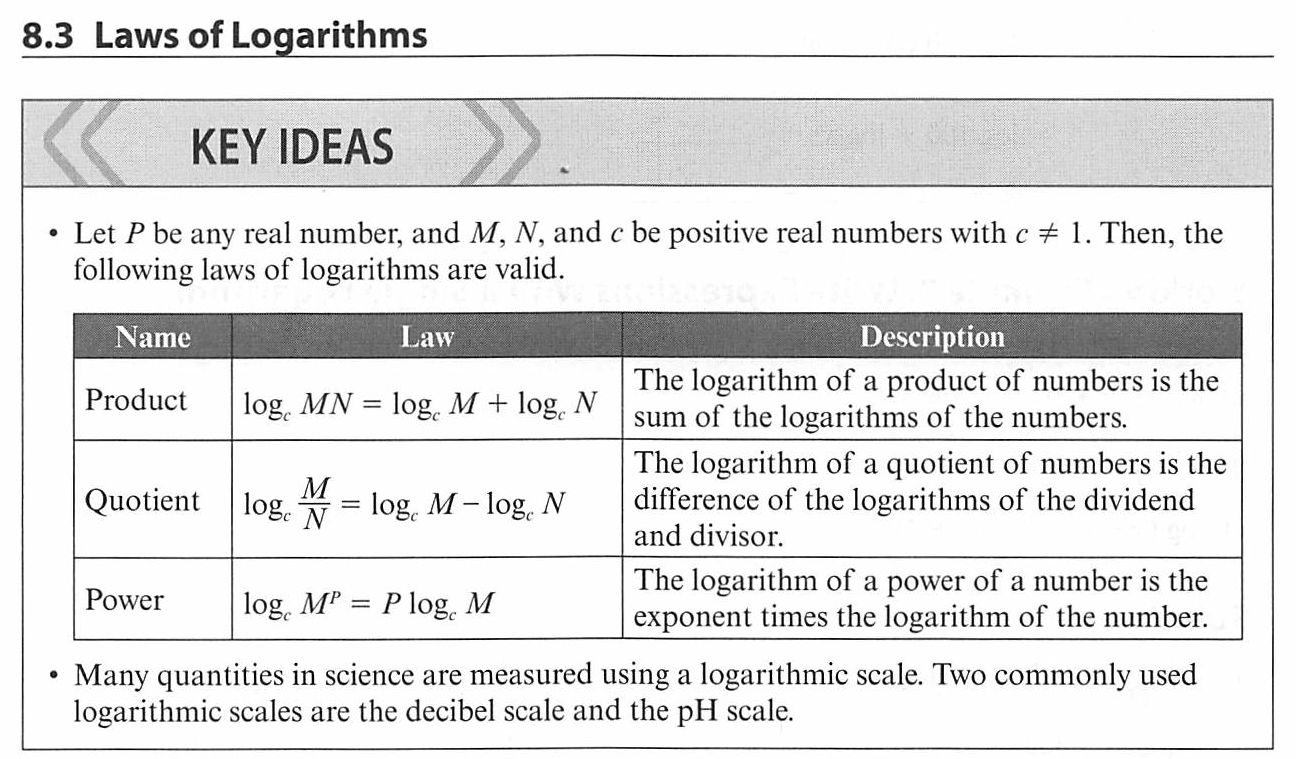 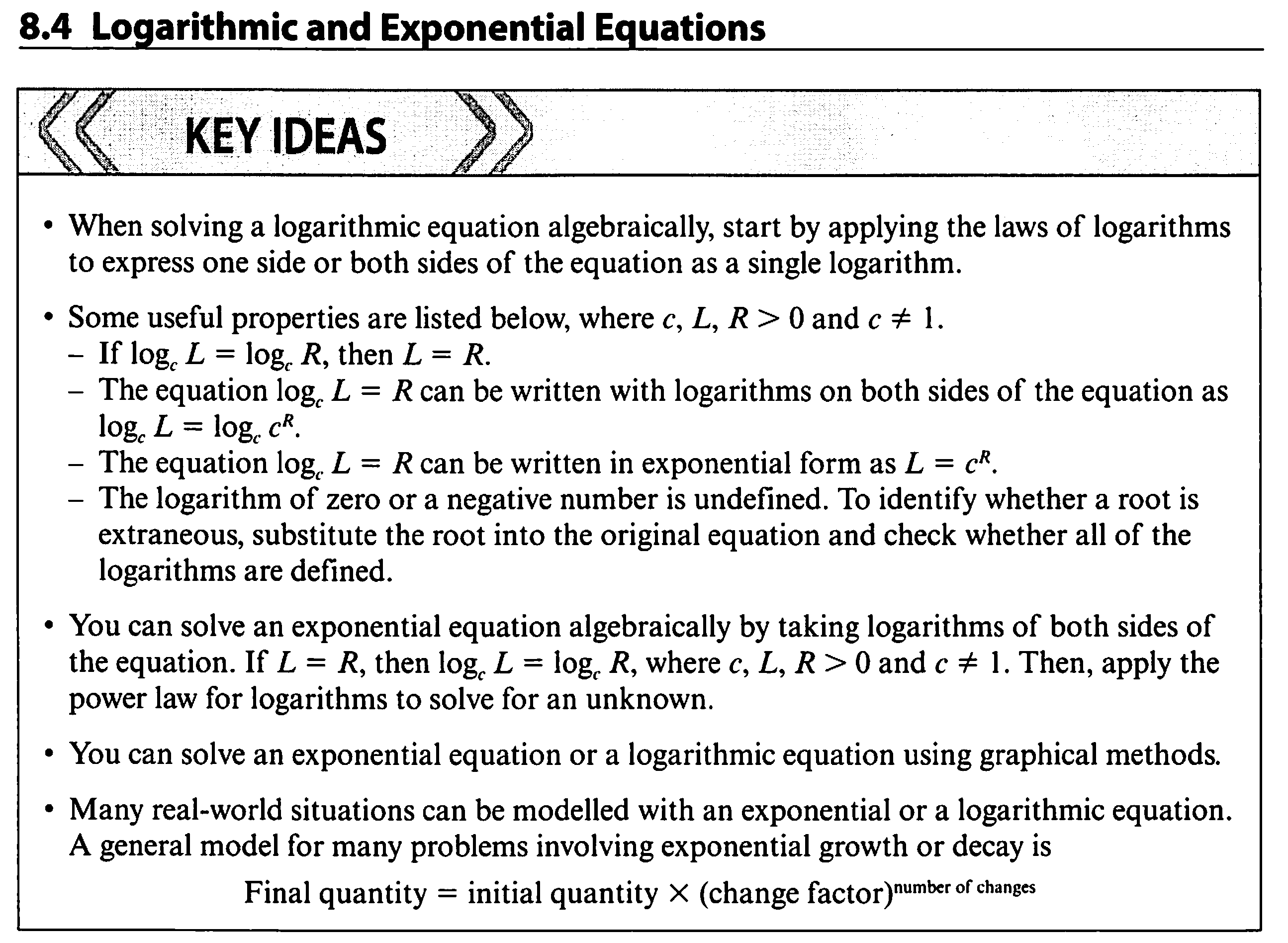 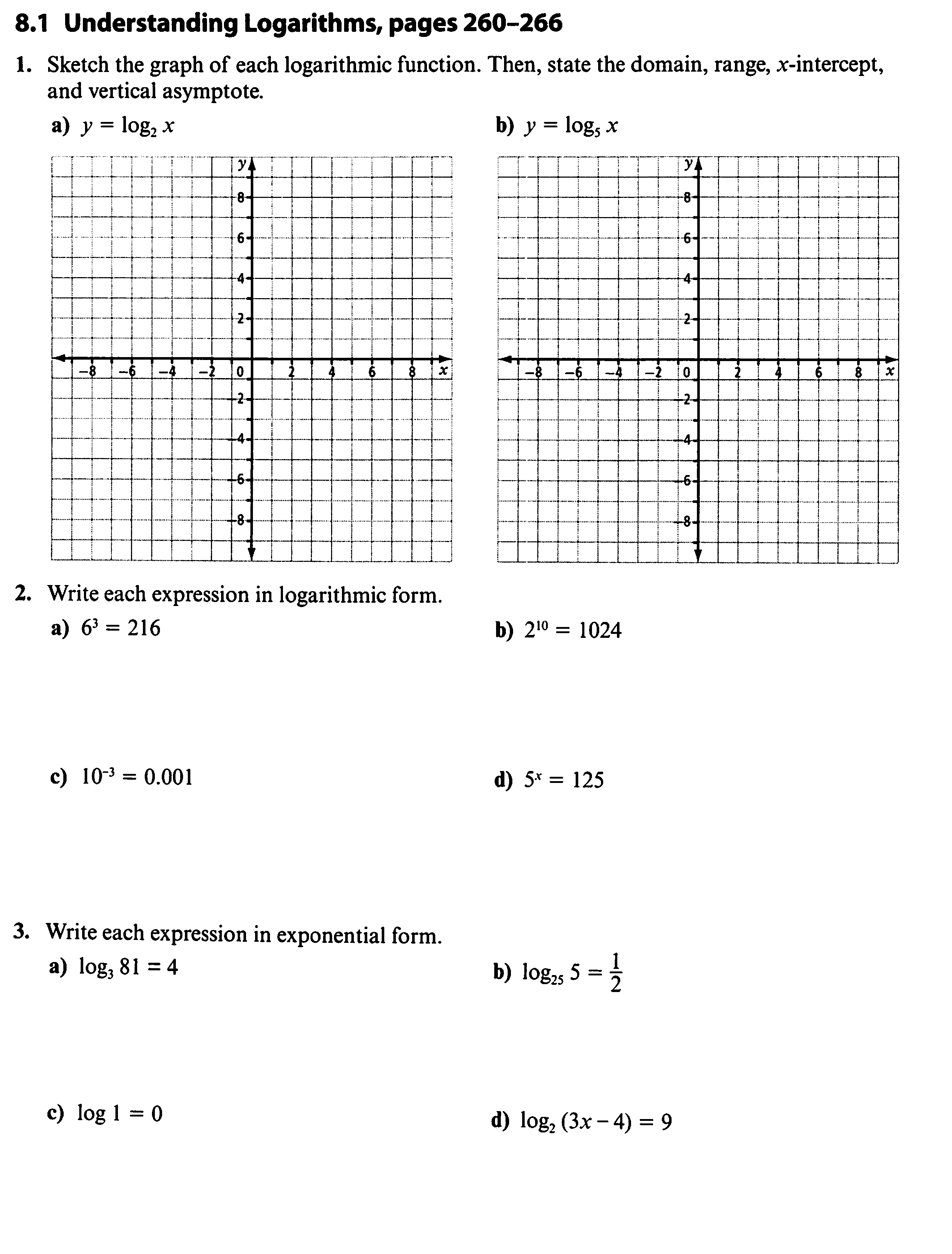 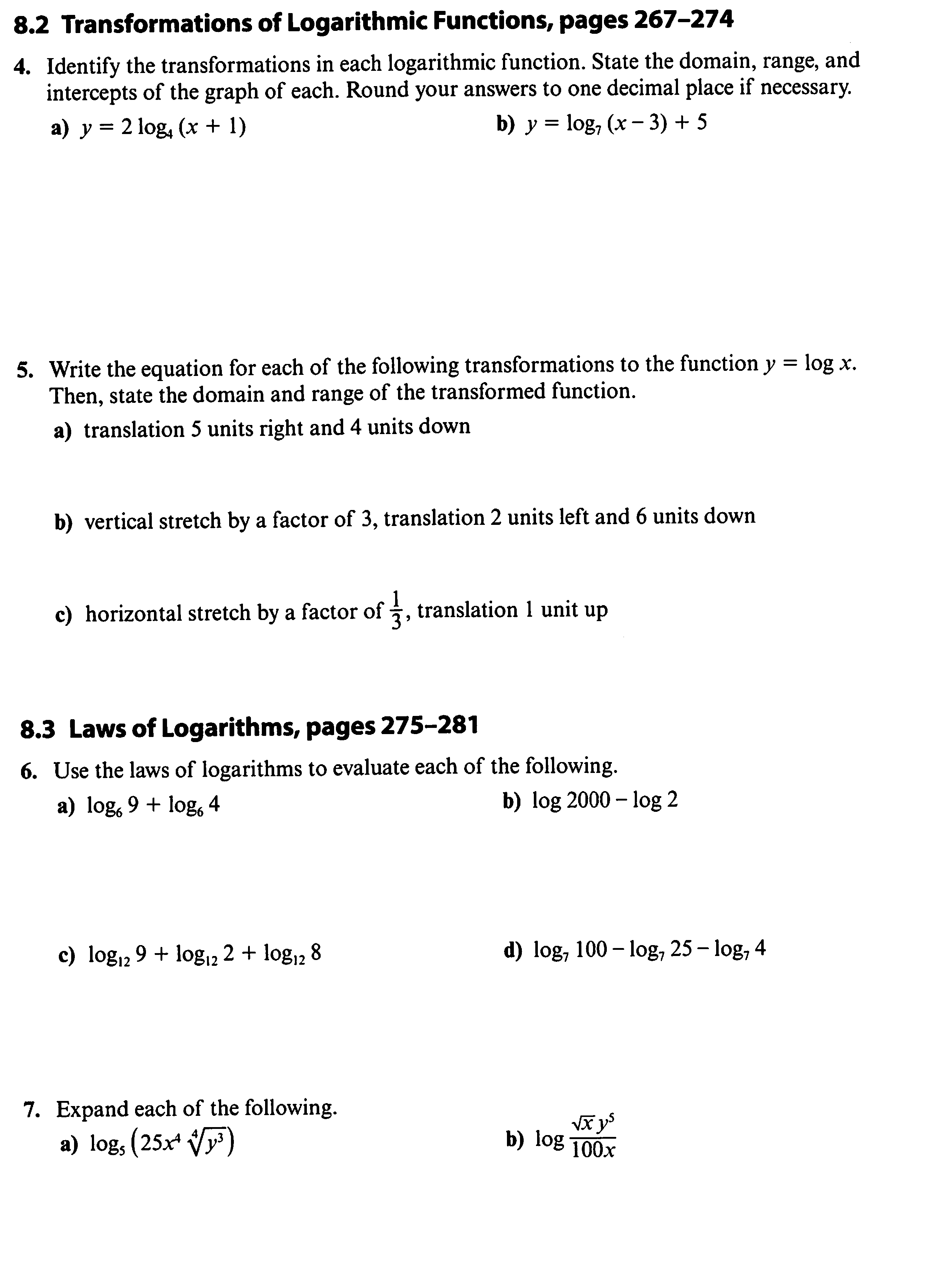 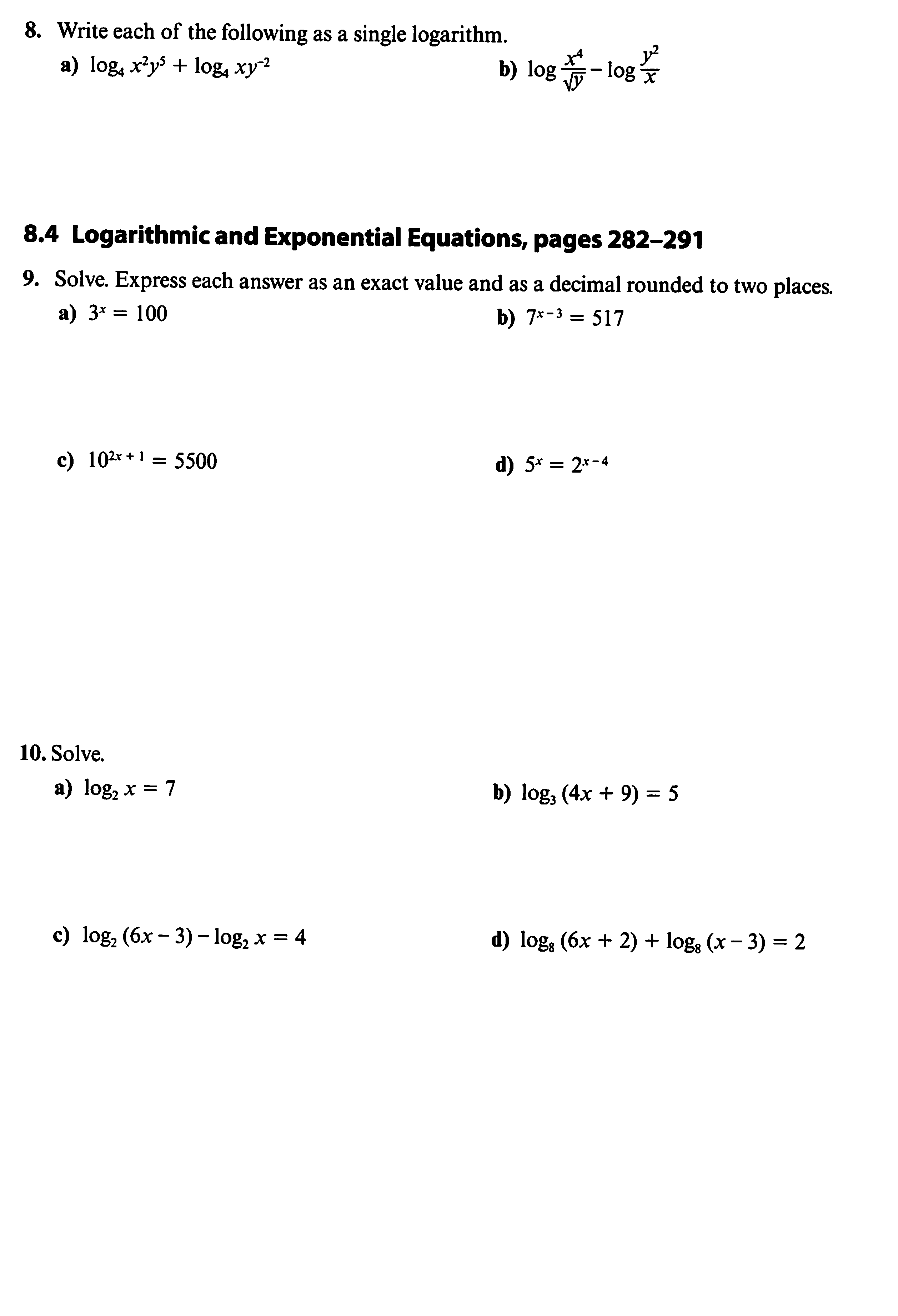 SOLUTIONS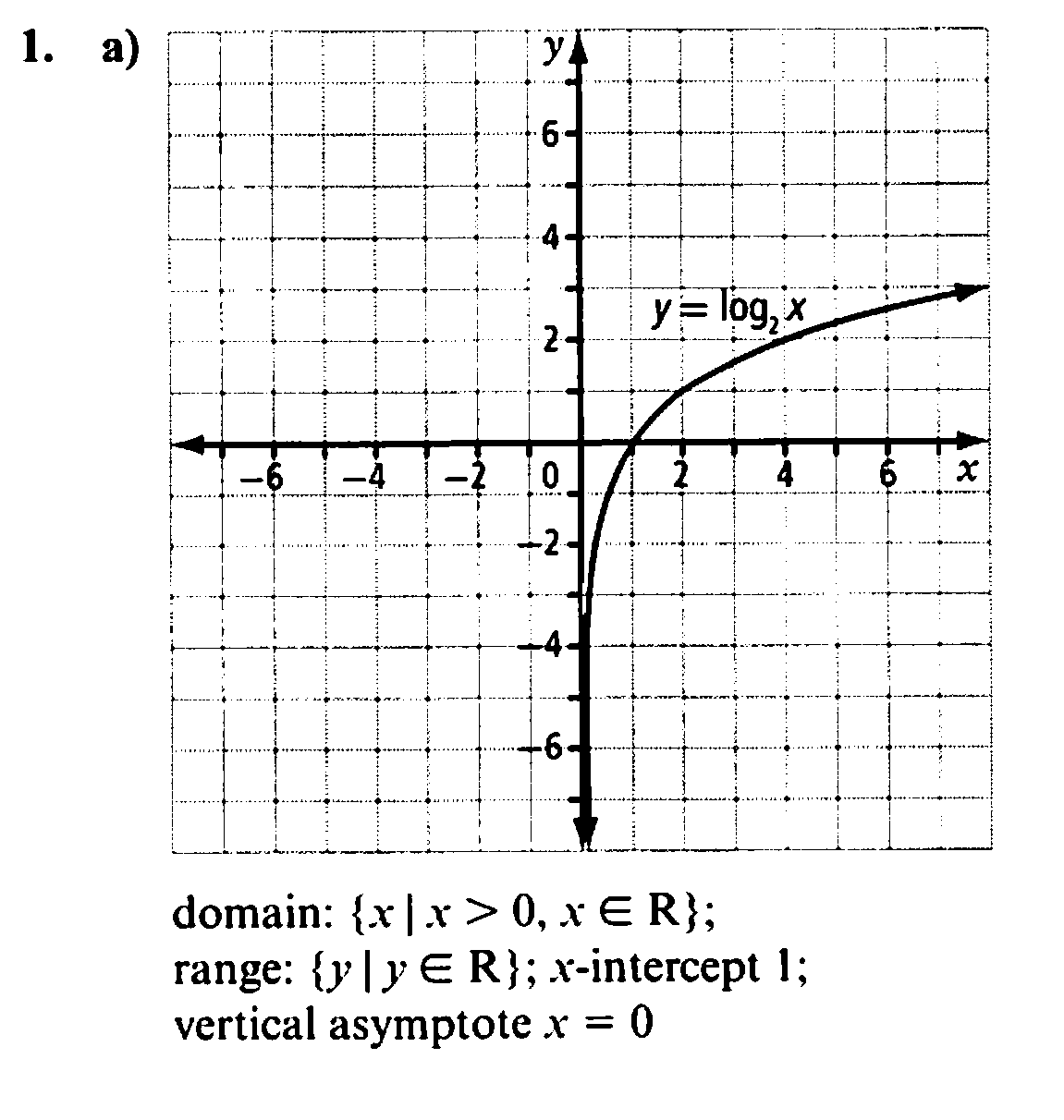 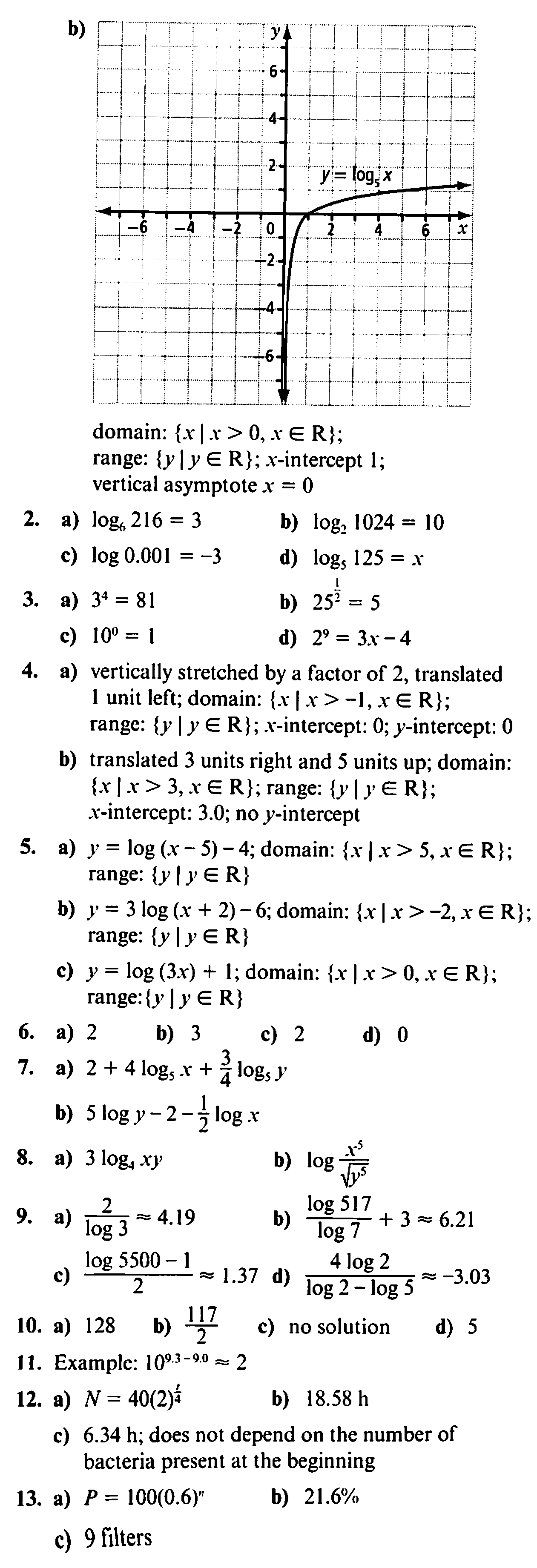 